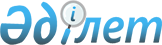 О внесении изменений в решение маслихата от 28 июля 2010 года № 346 "Об утверждении Правил оказания жилищной помощи в городе Лисаковске"
					
			Утративший силу
			
			
		
					Решение маслихата города Лисаковска Костанайской области от 10 июля 2013 года № 138. Зарегистрировано Департаментом юстиции Костанайской области 29 июля 2013 года № 4210. Утратило силу решением маслихата города Лисаковска Костанайской области от 29 апреля 2015 года № 297

      Сноска. Утратило силу решением маслихата города Лисаковска Костанайской области от 29.04.2015 № 297 (вводится в действие по истечении десяти календарных дней после дня его первого официального опубликования).      В соответствии с Законом Республики Казахстан от 23 января 2001 года "О местном государственном управлении и самоуправлении в Республике Казахстан", постановлением Правительства Республики Казахстан от 30 декабря 2009 года № 2314 "Об утверждении Правил предоставления жилищной помощи" Лисаковский городской маслихат РЕШИЛ:



      1. Внести в решение маслихата от 28 июля 2010 года № 346 "Об утверждении Правил оказания жилищной помощи в городе Лисаковске" (зарегистрировано в Реестре государственной регистрации нормативных правовых актов за № 9-4-170, опубликовано 9 сентября 2010 года в газете "Лисаковская новь") следующие изменения:



      в Правилах оказания жилищной помощи, утвержденных указанным решением:



      пункт 1 изложить в новой редакции:

      "1. Жилищная помощь предоставляется за счет средств местного бюджета малообеспеченным семьям (гражданам), постоянно проживающим на административной территории города Лисаковска, на оплату:

      1) расходов на содержание жилого дома (жилого здания) семьям (гражданам), проживающим в приватизированных жилых помещениях (квартирах) или являющимся нанимателями (поднанимателями) жилых помещений (квартир) в государственном жилищном фонде;

      2) потребления коммунальных услуг и услуг связи в части увеличения абонентской платы за телефон, подключенный к сети телекоммуникаций, семьям (гражданам), являющимся собственниками или нанимателями (поднанимателями) жилища;

      3) арендной платы за пользование жилищем, арендованным местным исполнительным органом в частном жилищном фонде;

      4) стоимости однофазного счетчика электрической энергии с классом точности не ниже 1 с дифференцированным учетом и контролем расхода электроэнергии по времени суток проживающим в приватизированных жилых помещениях (квартирах), индивидуальном жилом доме.

      Расходы малообеспеченных семей (граждан), принимаемые к исчислению жилищной помощи, определяются как сумма расходов по каждому из вышеуказанных направлений.

      Жилищная помощь оказывается по предъявленным поставщиками счетам на оплату коммунальных услуг на содержание жилого дома (жилого здания) согласно смете, определяющей размер ежемесячных и целевых взносов, на содержание жилого дома (жилого здания), а также счету на оплату стоимости однофазного счетчика электрической энергии с классом точности не ниже 1 с дифференцированным учетом и контролем расхода электроэнергии по времени суток, устанавливаемого взамен однофазного счетчика электрической энергии с классом точности 2,5, находящегося в использовании в приватизированных жилых помещениях (квартирах), индивидуальном жилом доме, за счет бюджетных средств лицам, постоянно проживающим на административной территории города Лисаковска.";



      пункт 12 изложить в новой редакции:

      "12. Жилищная помощь определяется как разница между суммой оплаты расходов на содержание жилого дома (жилого здания), потребление коммунальных услуг и услуг связи в части увеличения абонентской платы за телефон, подключенный к сети телекоммуникаций, арендной платы за пользование жилищем, арендованным местным исполнительным органом в частном жилищном фонде, стоимости однофазного счетчика электрической энергии с классом точности не ниже 1 с дифференцированным учетом и контролем расхода электроэнергии по времени суток проживающим в приватизированных жилых помещениях (квартирах), индивидуальном жилом доме, в пределах норм и предельно-допустимого уровня расходов семьи (граждан) на эти цели, установленных местными представительными органами.".



      2. Настоящее решение вводится в действие по истечении десяти календарных дней после дня его первого официального опубликования.      Председатель внеочередной сессии,

      секретарь городского маслихата             Г. Жарылкасымова      СОГЛАСОВАНО      Исполняющий обязанности руководителя

      государственного учреждения "Отдел

      занятости и социальных программ

      акимата города Лисаковска"

      _________________ Л. Бочаренко
					© 2012. РГП на ПХВ «Институт законодательства и правовой информации Республики Казахстан» Министерства юстиции Республики Казахстан
				